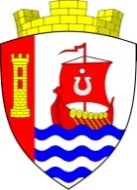 Муниципальное образование«Свердловское городское поселение»Всеволожского муниципального районаЛенинградской областиАДМИНИСТРАЦИЯПОСТАНОВЛЕНИЕ«30» декабря 2022 г.                                                                                 № 692/01-07г.п. им. СвердловаВ соответствии с Федеральным законом от 07.11.2011 № 416-ФЗ «О водоснабжении и водоотведении», Федеральным законом от 06.10.2003 № 131-ФЗ «Об общих принципах организации местного самоуправления в Российской Федерации», в целях организации надлежащего и бесперебойного централизованного водоснабжения, администрация муниципального образования «Свердловское городское поселение» Всеволожского муниципального района Ленинградской области (далее - администрация) постановляет:Наделить статусом гарантирующей организации для централизованной системы холодного водоснабжения муниципального образования «Свердловское городское поселение» Всеволожского муниципального района Ленинградской области общество с ограниченной ответственностью «Техническая компания «Альтернатива» (далее – Гарантирующая организация).Определить зоной деятельности Гарантирующей организации в пределах соответствующих централизованных систем территорию, ограниченную с северо-запада кольцевой автомобильной дорогой; с севера земельным участком 47:07:0605001:559, 47:07:0605001:386 и зоной жилой застройки; с юго-восточной стороны р. Утка и полевой автодорогой вдоль границ земельных участков 47:07:0605001:77 и 47:07:06005001:105 и ручьем без названия, левым притоком первого порядка р. Утка, расположенную в границах муниципального образования «Свердловское городское поселение» Всеволожского муниципального района Ленинградской области в промышленном районе Центрального отделения (далее – Зона деятельности) до 31.12.2024.Гарантирующей организации обеспечить:3.1. Эксплуатацию централизованных систем холодного водоснабжения на территории муниципального образования «Свердловское городское поселение» Всеволожского муниципального района Ленинградской области в зоне деятельности в соответствии с требованиями действующего законодательства Российской Федерации, существующими нормами и правилами.3.2. Холодное водоснабжение в случае, если объекты капитального строительства абонентов присоединены в установленном порядке к централизованным системам холодного водоснабжения в пределах зоны деятельности гарантирующей организации.3.3. Заключение с организациями, осуществляющими эксплуатацию объектов централизованных систем холодного водоснабжения, договоров, необходимых для обеспечения надежного и бесперебойного холодного водоснабжения в соответствии с требованиями действующего законодательства Российской Федерации.Организовать расчет и утверждение тарифов в уполномоченном органе регулирования тарифов в сфере водоснабжения и водоотведения по Ленинградской области на питьевую воду в установленном порядке.Признать утратившим силу постановление администрации от 19.02.2020 № 70/01-07 «Об утверждении ООО «Техническая Компания «Альтернатива» в качестве гарантирующей организации по холодному водоснабжению на части территории МО «Свердловское городское поселение».Настоящее постановление подлежит официальному опубликованию 
в газете «Всеволожские вести» приложение «Невский берег» и на официальном сайте администрации в сети Интернет.  Настоящее постановление вступает в силу после его опубликования.Контроль исполнения настоящего постановления оставляю за собой.     Глава администрации		                                                              В.И. ТулаевО наделении статусом гарантирующей организации в сфере холодного водоснабжения на территории муниципального образования «Свердловское городское поселение» Всеволожского муниципального района Ленинградской области